О комиссии по обследованию дорожныхусловий на маршрутах регулярныхпассажирских перевозок на территорииСоль-Илецкого городского округаВ соответствии со статьей 16 Федерального закона от 06.10.2003 N 131-ФЗ «Об общих принципах организации местного самоуправления в Российской Федерации», Федеральным законом от 13 июля 2015 года № 220-ФЗ «Об организации регулярных перевозок пассажиров и багажа автомобильным транспортом и городским наземным электрическим транспортом в Российской Федерации и о внесении изменений в отдельные законодательные акты Российской Федерации», постановляю:1. Утвердить положение о транспортной комиссии согласно приложению № 1 к настоящему постановлению.2. Утвердить состав транспортной комиссии согласно приложению № 2 к настоящему постановлению.3. Контроль за исполнением данного постановления возложить на первого заместителя главы администрации городского округа – заместителя главы администрации городского округа по строительству, транспорту, благоустройству и ЖКХ В.П. Вдовкина.	4. Постановление вступает в силу после его официального опубликования (обнародования).Глава муниципального образованияСоль-Илецкий городской округ	   	                                    А.А.КузьминВерноВедущий специалисторганизационного отдела                                                          Е.В. ТелушкинаРазослано: организационный отдел, прокуратура района, отдел по строительству, транспорту, ЖКХ, дорожному хозяйству, газификации и связи.Приложение № 1к постановлению администрацииСоль-Илецкого городского округаот_______2018№ _________Положениео комиссии по обследованию дорожных условийна маршрутах регулярных пассажирских перевозокна территории Соль-Илецкого городского округа1. Общие положенияКомиссия по обследованию дорожных условий на маршрутах регулярных пассажирских перевозок на территории Соль-Илецкого городского округа (далее - Комиссия) является коллегиальным органом администрации муниципального образования Соль-Илецкий городской округ (далее - Администрация) и образована в целях оценки соответствия технического состояния и уровня содержания автомобильных дорог, улиц, искусственных дорожных сооружений, железнодорожных переездов, их инженерного оборудования требованиям безопасности дорожного движения при осуществлении перевозок на маршрутах регулярных пассажирских перевозок.В своей деятельности Комиссия руководствуется Конституцией Российской Федерации, Федеральным законом от 10 декабря 1995 года N 196-ФЗ «О безопасности дорожного движения», ст. 13, частью 1 статьи 17 Федерального закона от 8 ноября 2007 года N 257-ФЗ «Об автомобильных дорогах и о дорожной деятельности в Российской Федерации и о внесении изменений в отдельные законодательные акты Российской Федерации», а также настоящим Положением.2. Основные задачи Комиссии2.1. Комиссия с целью оценки соответствия технического состояния и уровня содержания автомобильных дорог, улиц, искусственных сооружений, железнодорожных переездов требованиям безопасности движения производит обследование автобусных маршрутов перед их открытием и в процессе эксплуатации не реже двух раз в год (к осенне-зимнему и весенне-летнему периодам).2.2. Комиссия в соответствии с возложенными на нее задачами определяет соответствие маршрутов требованиям безопасности дорожного движения на основании:- информации о маршруте, представляемой организациями, осуществляющими перевозку на обследуемом маршруте;- данных о дорожных условиях на маршруте (параметрах и состоянии проезжей части, обочин, элементах плана и профиля дороги, интенсивности и составе движения, состоянии искусственных дорожных сооружений, железнодорожных переездов, наличии средств организации движения и др.) представляемых дорожными, коммунальными и другими организациями, в ведении которых находятся дороги, искусственные сооружения, железнодорожные переезды и т.д.;- сведений о местах концентрации дорожно-транспортных происшествий, их причинах, представляемых органами Государственной инспекции безопасности дорожного движения;- непосредственного обследования путем визуального осмотра и инструментальных измерений в процессе проведения контрольных проездов по маршруту.3. Полномочия комиссии3.1. Комиссия может осуществлять свои полномочия во взаимодействии с органами государственной власти, государственной инспекцией безопасности дорожного движения, управлением государственного автодорожного надзора по Оренбургской области Федеральной службы по надзору в сфере транспорта, дорожными и коммунальными службами.3.2. Перечень и сроки обследуемых маршрутов определяются в соответствии с представленными предложениями организаций, осуществляющих перевозки по соответствующим маршрутам.3.3. По результатам обследования дорожных условий на маршрутах, комиссия составляет акт обследования автобусных маршрутов по форме согласно приложению N 1 к настоящему положению, который содержит вывод о соответствии либо несоответствии маршрута требованиям безопасности дорожного движения.3.4. В случае выявления несоответствия маршрутов требованиям безопасности дорожного движения, Комиссия вырабатывает предложения о проведении неотложных и перспективных мероприятий, направленных на улучшение условий дорожного движения и предупреждение дорожно-транспортных происшествий на маршруте.3.5. Акты обследования передаются в Администрацию для решения вопроса об открытии или продолжении эксплуатации маршрутов, принятии мер по совершенствованию организации перевозок и повышению их безопасности, организации контроля за устранением недостатков в состоянии, оборудовании и содержании автомобильных дорог, улиц, искусственных сооружений.3.6. По результатам обследования дорожных условий на маршрутах Администрация принимает одно из следующих решений:- о соответствии обследованного маршрута требованиям по обеспечению безопасности дорожного движения;- о временном прекращении движения на маршруте;- об изменении или закрытии маршрута;- о готовности маршрута к открытию и началу регулярного движения (при рассмотрении вопросов открытия новых маршрутов).4. Права комиссии4.1. Комиссия имеет право:- запрашивать и получать от органов государственной инспекции безопасности дорожного движения, организаций независимо от форм собственности сведения, необходимые для решения возложенных на комиссию задач;- привлекать специалистов государственной инспекции безопасности дорожного движения для изучения вопросов по обеспечению безопасности дорожного движения и участия в работе Комиссии;- привлекать к участию в работе Комиссии представителей дорожно-эксплуатационных служб;- вносить предложения по вопросам безопасности дорожного движения в органы, в компетенцию которых входит решение указанных вопросов.5. Организация работы Комиссии5.1. Комиссию возглавляет председатель, который руководит работой Комиссии, дает поручения ее членам и проверяет их исполнение. В отсутствии председателя Комиссии его полномочия исполняет заместитель председателя Комиссии.5.2. Секретарь Комиссии:- ведет рабочую документацию Комиссии, оповещает ее членов и приглашенных лиц о сроках проведения обследования;- обеспечивает оформление акта обследования;- направляет в организации, учреждения и предприятия копии актов обследования маршрутов и иную необходимую информацию.5.3. Комиссия правомочна работать в присутствии всех членов комиссии.5.4. Решения принимаются при условии единогласного одобрения всеми членами комиссии.5.5. Оформление акта обследования осуществляется в срок до трех рабочих дней с момента окончания обследования маршрута по форме, утвержденной приложением к настоящему Положению.5.6. Копии актов обследования направляются в дорожные, коммунальные и другие организации, в ведении которых находятся дороги, улицы, искусственные дорожные сооружения, железнодорожные переезды, для проведения неотложных мероприятий по устранению выявленных недостатков, а также организациям, осуществляющим перевозки на обследуемых маршрутах, для обеспечения соответствия подвижного состава дорожным условиям, проведения инструктажей водителей, уточнения всех опасных участков, нормирования (корректировки) скоростей движения.Приложениек ПоложениюАКТобследования автобусного маршрута             __________________________________________________, обслуживаемого __________________________________________________       ____________________________ от "__" ____________ 19___ г.Комиссия в составе: ______________________________________________(должность, фамилия, имя и отчество председателя и членов комиссии)действующая на основании ________________________________________(наименование органа, утвердившего состав комиссии, номер постановления и дата его утверждения)провела обследование автобусного маршрута ________________________.    Выявленные   в   результате   обследования   недостатки   в  состоянии,оборудовании  и  содержании  автомобильных   дорог,   улиц,   искусственных сооружений и т.д., угрожающие безопасности движения, представлены в таблице (прилагается к акту).    Заключение    комиссии:    автобусный    маршрут    соответствует   (несоответствует) требованиям безопасности движения.    Председатель комиссии ___________________________ (подпись)    Члены комиссии        ___________________________ (подпись)Приложение N 2к постановлению администрацииСоль-Илецкого городского округаот_______2018№ _________Составкомиссии по обследованию дорожных условийна маршрутах регулярных пассажирских перевозокна территории Соль-Илецкого городского округа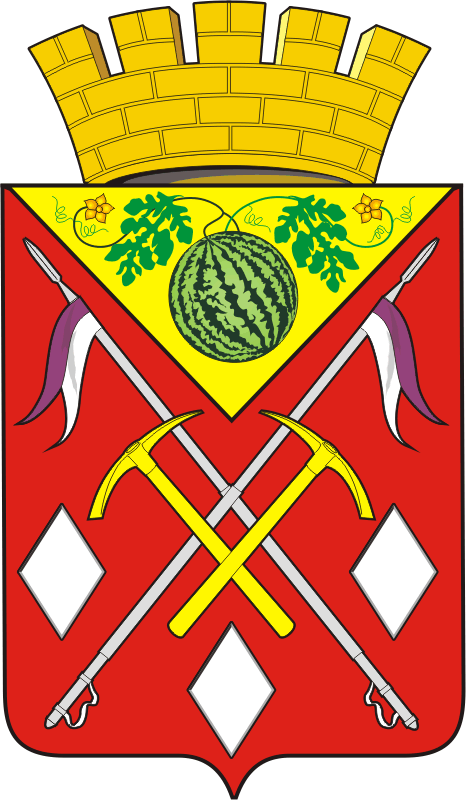 АДМИНИСТРАЦИЯМУНИЦИПАЛЬНОГО ОБРАЗОВАНИЯСОЛЬ-ИЛЕЦКИЙ ГОРОДСКОЙ ОКРУГОРЕНБУРГСКОЙ ОБЛАСТИПОСТАНОВЛЕНИЕ________2018  № _______Вдовкин В.П..Председатель комиссии, Первый заместитель главы администрации городского округа – заместитель главы администрации городского округа по строительству, транспорту, благоустройству и ЖКхЧлены комиссии:Члены комиссии:Дружченко А.В.директор МКУ «Управление городского   хозяйства Соль-Илецкого городского округа»;Дубровин В.И.директор Соль-Илецкого ММПП ЖКХ;Байгелова Д.А.начальник отдела по строительству, транспорту, ЖКХ, дорожному хозяйству, газификации и связи администрации Соль-Илецкого городского округа (по согласованию);Олейник А.А.главный  государственный инспектор безопасности дорожного движения ОМВД России по Соль- Илецкому городскому округу (по согласованию);Беляков И.И.Полосухин С.В.начальник Соль-Илецкого ДУ  ГУП «Оренбургремдорстрой»  (по согласованию)начальник отдела по делам ГО, ПБ и ЧС администрации Соль-Илецкого городского округа (по согласованию)